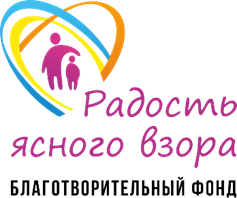 Благотворительный фонд помощи пациентам с заболеваниями глаз "Радость ясного взора"Адрес: 105082, Москва, Бакунинская, 94, стр.1, пом.1, ком.5Президенту г-ну Азнауряну Онику Эриковичу ЗАЯВЛЕНИЕЯ,_________________________________________________________________________________(фамилия, имя, отчество)___________________________________________________________________________________,(паспортные данные: серия, номер, дата, место выдачи)проживающий (ая) по адресу:_____________________________________________________________________________________________________________________________________________(индекс, город, улица, дом, квартира)действующий (ая) от имени несовершеннолетнего (ей): __________________________________________________________________________________________«____» ______________ ______   г.р.,                            (фамилия, имя, отчество, дата рождения)настоящим заявлением прошу оказать несовершеннолетнему (й) _________________________________________________________________________________________(фамилия, имя, отчество)благотворительную помощь в виде: __________________________________________________________________________________________________________________________________________________________________________________________________________________________________________________________________________________________________________________________________________________________________________________________________________________________________________________________________В соответствии с ФЗ-152 РФ «О персональных данных» разрешаю обработку и распространение персональных данных  любым не запрещенным законом способом. Для поиска благотворительной помощи и составления отчетных документов разрешаю размещать информацию и любой из предоставленных документов, в том числе медицинские выписки и фотографии  в СМИ (телевидение, газеты, журналы, радио, Интернет).Разрешаю использовать денежные средства (собранные сверх необходимой суммы сбора) на нужды других Благополучателей.С Благотворительной программой «Я вижу» ознакомился/ознакомилась. Я в полном объеме проинформирован(а) о целях, порядке и формах реализации Программы.Всю корреспонденцию, связанную с рассмотрением настоящего заявления, а в случае его удовлетворения - последующим оказанием благотворительной помощи, прошу направлять по почтовому адресу: ___________________________________________________________________________________                (почтовый адрес с указанием почтового индекса)или по адресу электронной почты:______________________________________________________контактный телефон:_________________________________________________________________«____»________________г.                                                 ___________________________________                  (дата)                                                                                     (подпись)                  (Ф.И.О.)